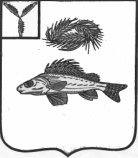 АДМИНИСТРАЦИЯПЕРЕКОПНОВСКОГО МУНИЦИПАЛЬНОГО ОБРАЗОВАНИЯЕРШОВСКОГО МУНИЦИПАЛЬНОГО РАЙОНА САРАТОВСКОЙ ОБЛАСТИ        __________№________					ул. Пылайкина, 57 с. Перекопное            ____________________________					413526 Ершовский районСаратовская областьТел.: (845-64) 5-63-87Факс: ( 845-64) 5-63-87           E-mail: perekmo@mail.ru         Главе администрации ЕМРС.А.ЗубрицкойПлан работы администрации Перекопновского МОпо личному приему, встречам с гражданами и депутатами главына апрель 2019 года.График приема жителей по личным вопросам04.04.2019г., 25.04.2019г. - Заседание Совета Перекопновского МО.15.04.2019г. – ПДС. 08.04.2019г. – День Здоровья (ответственные зам.директоров школ по ВР, учителя физкультуры).Месячник благоустройства территории сел (ответственная Писарева Е.Н.).Глава   Перекопновского МО                                                 Е.Н.Писарева№п/пНаименование населенного пунктаВремя приема1.с.ПерекопноеПонедельник, вторник, пятницас 14.00 час. до 16.00 час.2.с. ВасильевкаПонедельник, вторник, пятницас 08.00 час. до 09.00 час.3.с. АлександрияПонедельник, вторник, пятницас 10.00 час. до 11.00 час.4.с. КраснянкаКаждая среда с 10.00 до 12.00час.5.с.ЕремеевкаКаждая среда с 08.30 до09.30час.6.с. Черная ПадинаКаждая среда с 14.00 до 15.00час.7.с.Чистый ПлесКаждая среда с 13.00 до13.40час.